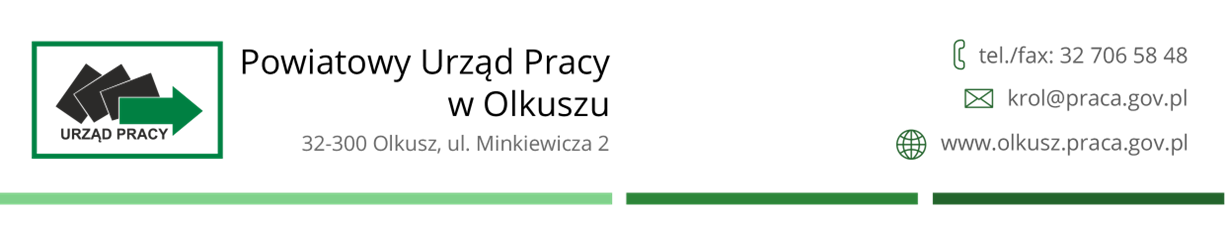 TEMATYKA SPOTKANIATERMIN SPOTKANIATERMIN PRZYJMOWANIA ZGŁOSZEŃPROWADZĄCY/ KONTAKT MIEJSCE SPOTKANIACZERWIECCZERWIECCZERWIECCZERWIECpokój 1/ poziom górny„Młodzież na start”. Informacja grupowa dotycząca usług i instrumentów rynku pracy, w tym barometr zawodów deficytowych i nadwyżkowych07.06.2023 r.06.06.2023 r.doradca zawodowyAnna Janiktel. 32 706 58 34a.janik@olkusz.praca.gov.pl doradca zawodowyAnna Wójciktel. 32 706 58 34a.wojcik@olkusz.praca.gov.pl pokój 1/ poziom górny„Młodzież na start”. Informacja grupowa dotycząca usług i instrumentów rynku pracy, w tym barometr zawodów deficytowych i nadwyżkowych14.06.2023 r.13.06.2023 r.doradca zawodowyAnna Janiktel. 32 706 58 34a.janik@olkusz.praca.gov.pldoradca zawodowyAnna Wójciktel. 32 706 58 34a.wojcik@olkusz.praca.gov.plpokój 1/ poziom górny„Wiedza na start”Informacja grupowa skierowana do młodych ludzi wkraczających na rynek pracy. Tematem spotkania będą zagadnienia związane z prawem pracy, wzbogacone o elementy z zakresu bezpieczeństwa i higieny pracy, a także tematyka związana z efektywnym poszukiwaniem zatrudnienia w kraju i za granicą w ramach sieci EURES23.06.2023 r.22.06.2023 r.pośrednik pracy/ doradca zawodowyEdyta Kowaltel. 664 442 218e.kowal@olkusz.praca.gov.plpokój 1/ poziom górny„Młodzież na start” Informacja grupowa dotycząca usług i instrumentów rynku pracy, w tym barometr zawodów deficytowych i nadwyżkowych28.06.2023 r.27.06.2023 r.doradca zawodowyAnna Janiktel. 32 706 58 34a.janik@olkusz.praca.gov.pldoradca zawodowyAnna Wójciktel. 32 706 58 34a.wojcik@olkusz.praca.gov.plpokój 1/ poziom górny